Školní vzdělávací program školního klubu při Základní škole Zásmuky, okres Kolín

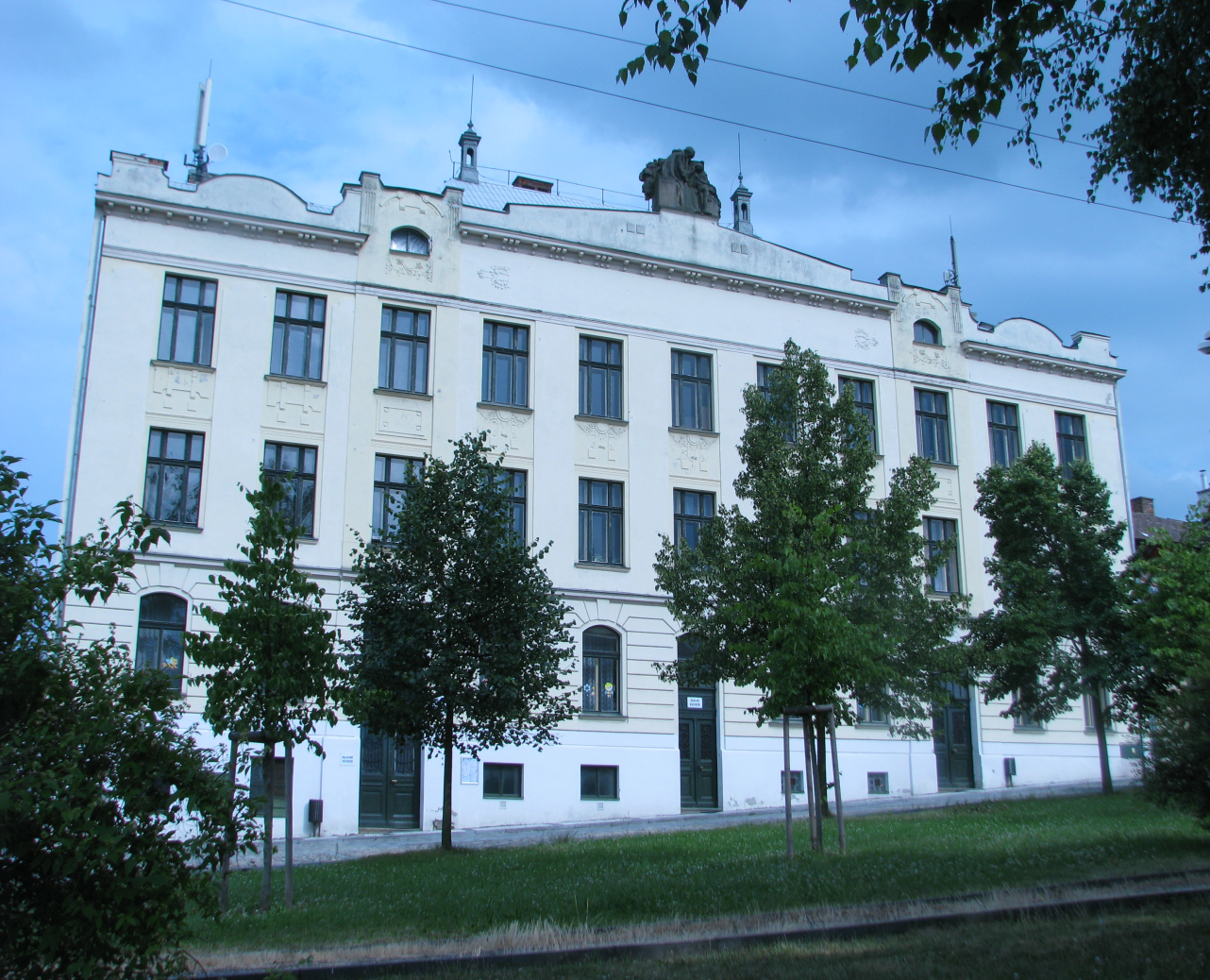 Školní vzdělávací program školního klubu při Základní škole Zásmuky, okres KolínObsah
1. Identifikační údaje
2. Charakteristika zařízení
2.1. Popis materiálních podmínek
2.2. Popis personálních podmínek
2.3. Podmínky přijímání uchazečů do školního klubu
2.4. Podmínky ukončování vzdělávání
2.5. Popis ekonomických podmínek
2.6. Popis podmínek bezpečnosti práce a ochrany zdraví
2.7. Pedagogická dokumentace

3. Charakteristika školního vzdělávacího programu školního klubu
3.1. Cíle vzdělávání
3.2. Formy vzdělávání
3.3. Podmínky pro vzdělávání žáků se speciálními vzdělávacími 
        potřebami
3.4. Délka a časový plán vzdělávání
3.5. Obsah a plán vzdělávání
4. Příloha I.-   Vnitřní řád školního klubu
    Příloha II. – Seznam zájmových útvarů pro školní rok 2015/2016

 ZveřejněníZveřejnění
Školní vzdělávací program školního klubu je k dispozici u ředitelky školy a je umístěn v budově školy na přístupném místě.
Je veřejný, nahlížet do něj může každý a pořizovat si z něj opisy a výpisy.
1. Identifikační údaje
      Název: Školní klub při Základní škole Zásmuky, okres Kolín
      Adresa: Komenského náměstí 94, 281 44 Zásmuky
      
      IČO       48 66 59 16
      IZO ŠK: 150 069 774
      Zařazena do rejstříku škol: Zařazení do sítě škol od 27.3. 1996
     
      Telefon: 321 796236
      Web: www.zszasmuky.cz
      E-mail: reditelstvi@zs-zasmuky.cz
      Platný od: 1.5. 2016
      Projednán na pedagogické radě 13.4. 2016 a na školské radě 
      25.4. 2016
      Školská rada se k dokumentu vyjádřila dne 25.4. 2016


     I. verze
     č.j.: 1/1516 ŠVP ŠK                                                                                  Ing. Hana Kovářová
                                                                                  Ředitelka školy
2. Charakteristika zařízení

Školní klub nabízí prostřednictvím zájmových útvarů zajímavou činnost pro žáky I. a II. stupně ZŠ, vychovatelé se snaží o pestrou náplň těchto zájmových útvarů. Činnost školních klubů se odehrává v prostorách školy, tělocvičny a sokolovny.
V době všech prázdnin se činnost ŠK přerušuje.
Činnost školních klubů organizují pedagogové a vychovatelky.
Minimální počet žáků pro otevření klubu je 7 žáků.
V rámci školního klubu si žáci mohou vybírat ze zájmových útvarů, které se v daném školním roce mohou měnit dle zájmu žáků.

2.1. Popis materiálních podmínek
Materiální podmínky pro činnost klubu jsou na dobré úrovni. Pomůcky a sportovní náčiní pro činnost jednotlivých zájmových útvarů jsou doplňovány podle potřeby v závislosti na finanční situaci. 
Ve ŠK mají žáci k dispozici výtvarné potřeby, keramickou dílnu vybavenou hrnčířským kruhem a keramickou pecí, keramickou hlínu, 2 branky na florbal. Hygienické zázemí odpovídá požadavkům.
Pro činnost ŠK je vyčleněn dostatek prostoru a přiměřené vybavení odpovídajícím nábytkem a dalším zařízením.
Žáci jsou vedeni k šetrnému zacházení s tímto majetkem.
Čistotu a údržbu zajišťují uklízečky a školník.

2.2. Popis personálních podmínek
Vychovatelky a vychovatelé školního klubu jsou iniciátorem a průvodcem při činnostech, které motivují, přímo nebo nepřímo řídí, hodnotí. 
Probouzejí v dětech aktivní zájem o okolí, sociální kontakty, komunikaci, chuť vnímat sebe a podněty.
Vychovatelky  a vychovatelé během celého pedagogického působení rozvíjí sociální kompetence důležité nejen pro učení, ale i pro další rozvoj žáků.


2.3. Podmínky přijímání uchazečů do školního klubu
Školní klub navštěvují žáci 1.- 9. ročníku naší školy. 
Přihlašují se na základě řádně vyplněné a odevzdané přihlášky.
Žák je do školního klubu zařazen  na základě řádně vyplněné a rodiči podepsané přihlášky.
Žák může ukončit účast v kroužku vždy jen na konci pololetí.
2.4. Podmínky ukončování vzdělávání
Ukončení vzdělávání ve školním klubu během školního roku probíhá formou písemného odhlášení zákonným zástupcem žáka.
Pokud žák soustavně porušuje kázeň nebo dlouhodobě nenavštěvuje školní klub, může být na základě rozhodnutí ředitelky školy ze školního klubu vyloučen.
Do ŠK mohou být přihlášeni žáci 1. a 2. stupně základní školy na základě vyplněné přihlášky. Jejich docházka se eviduje v Záznamech o práci v zájmovém útvaru. 
V září jsou rodiče seznámeni s přehledem zájmových kroužků na následující školní rok. Rodiče svým podpisem stvrdí, že byli s přehledem kroužků seznámeni a v případě zájmu dítěte vyplní přihlášku. Přihlášky odevzdávají třídnímu učiteli nebo výchovné poradkyni. 
2.5. Popis ekonomických podmínek
Rozpočet školního klubu- mzdový a provozní- je součástí rozpočtu základní školy.
Na začátku školního roku je s vychovateli školních klubů uzavřena dohoda o provedení práce, kde je stanovena výše odměny za vykonanou práci.
Za školní klub, ani za k němu náležející zájmové útvary se nevybírá žádná úplata,(výjimku tvoři keramický kroužek- žáci hradí spotřebovaný materiál).

2.6. Popis podmínek bezpečnosti práce a ochrany zdraví
Podmínky hygienické a bezpečnostní:
Prostředí užívaných prostorů vyhovuje hygienickým normám.
Žáci nesmí bez dozoru manipulovat s jakýmikoliv ostrými či jinak nebezpečnými předměty.
Žáci jsou pravidelně poučováni o nebezpečí úrazů, zvláště při pohybu na schodech a pobytu venku.
Ve sborovně, v tělocvičně, u ředitelny, v družině jsou umístěny lékárničky, jejichž vybavení je pravidelně kontrolováno.
Žáci jsou poučeni o chování a bezpečnosti vedoucími školních klubů na začátku školního roku.

Psychosociální podmínky:
Žáci jsou vedeni ke vzájemné úctě a toleranci, k empatii, spolupráci a pomoci druhému. Při všech činnostech jsou respektovány potřeby jedince. Činnosti vycházejí ze zájmů žáků a osvojování si toho, co má pro ně praktický smysl, co vede k praktické zkušenosti, vše je vedeno k všestrannému prospěchu dítěte.
Náplň činností je věkově přiměřená, hodnocení žáků je motivující a respektující individualitu účastníků. Vždy zohledňuje individuální možnosti a individuální pokrok.
Činnosti ve školním klubu obsahují činnosti zaměřené na problematiku ochrany před násilím, šikanou a dalšími patologickými jevy.
Žáci vzdělávaní ve školním klubu se spolupodílejí na životě školy- společně plánují s vychovateli činnosti, učí se sami řídit svoji činnost i činnost ostatních a provádějí následné hodnocení činnosti.
Rodiče žáků jsou včas informováni o činnosti školního klubu prostřednictvím žákovských knížek a webových stránek.2.7. Pedagogická dokumentace
a) Přihláška do zájmového útvaru
b) Záznamy o práci v zájmovém útvaru3. Charakteristika školního vzdělávacího programu školního klubu
3.1. Cíle vzdělávání

Školní klub plní především funkci výchovnou, sociální a zdravotní.
Žáci jsou motivováni k hodnotnému využívání volného času, k získávání nových vědomostí, dovedností i návyků, k využívání vědomostí po praktické stránce.
Práce vychovatelů ve školním klubu se podílí na utváření kladných sociálních vztahů.

3.2. Formy vzdělávání1. příležitostná výchovná, vzdělávací a zájmová činnost
2. pravidelná výchovná, vzdělávací a zájmová činnost
- činnost zájmových útvarů v rámci ŠK
- pravidelná činnost přihlášených žáků dle jeho programu
- individuální hry a zájmy
- dokončení výrobků
- poslech, komunikace
- úklid pomůcek, potřeb a osobních věcí
- osobní hygiena
3. osvětová činnost
- poskytování informací v oblasti prevence soc. patologických jevů
- poradenská a informační činnost k různým oblastem zájmové 
   činnosti

4. individuální práce
- rozvoj talentovaných žáků
- organizování v zájmových útvarech

5. spontánní činnosti
- ve školním klubu jsou spontánní aktivity zahrnuty do režimu
  jednotlivých zájmových útvarů- např. hry, odpočinková 
  činnost a klidové aktivity nebo při pobytu venku

3.3. Podmínky pro vzdělávání žáků se speciálními vzdělávacími 
        potřebami
Respektujeme individualitu každého žáka, snažíme se vytvořit vhodné prostředí pro jeho všestranný rozvoj. Na podmínkách pro žáky se specifickými vzdělávacími potřebami a charakteru jejich handicapu spolupracujeme s rodiči.

3.4. Délka a časový plán
Školní vzdělávací program pro školní klub je programem rámcovým, je sestaven pro žáky během celé povinné školní docházky. 
Je založen na dobrovolnosti a vychází vstříc potřebám a zájmům žáků. Činnost v kroužcích probíhá od začátku školního roku do konce školního roku.

 Žák může ukončit účast v kroužku vždy jen na konci pololetí. Na konci školního roku žáci obdrží Ocenění za účast a práci v zájmovém kroužku.
Ukončení vzdělávání ve ŠK během školního roku probíhá formou písemného odhlášení zákonným zástupcem žáka.
3.5. Obsah a plán vzdělávání 
       ( vzdělávací a výchovné oblasti)
Činností zájmových útvarů školního klubu rozvíjíme osobnost žáků, snažíme se nenásilnou a zajímavou náplní zájmových útvarů o doplňování jejich znalostí a dovedností.
- výchova ke zdravému životnímu stylu
- posilování komunikačních dovedností
- odpovědnost za své chování
- ovládání negativních citových reakcí
- poznávání sebe samého a uplatnění ve skupině

VÝCHOVA KE ZDRAVÉMU ŽIVOZNÍMU STYLU
- výchova k odpovědnosti za své zdraví
- výchova k odpovědnosti za svou osobu
- výchova ke správným stravovacím návykům, pitný režim
- dodržování osobní hygieny
- posilování tělesné zdatnosti
- rozvíjení citové stránky osobnosti, citové vazby

POSILOVÁNÍ KOMUNIKAČNÍCH DOVEDNOSTÍ- ČLOVĚK VE SPOLEČNOSTI
- rozvíjení slovní zásoby
- schopnost vyjádřit se
- schopnost naslouchat
- uplatnění se v kolektivu ( ve skupině)

ODPOVĚDNOST ZA SVÉ CHOVÁNÍ
- řešení různých situací
- posilování schopnosti objektivně hodnotit své jednání a přijímat          
  důsledky za své chování
- ovládání negativních citových reakcí
- řešení životních situací
- vyrovnání se s nedostatky a neúspěchy

POZNÁVÁNÍ SEBE SAMÉHO A UPLATNĚNÍ SE VE SKUPINĚ- ČLOVĚK JAKO JEDINEC
- pozitivním hodnocením zvyšovat sebevědomí
- posilování pozitivního myšlení
- objektivní hodnocení činnosti každého žáka
- vytváření vlastní bezpečné sociální skupiny
- temperament, postoje, hodnoty

FORMOVÁNÍ ŽIVOTNÍCH POSTOJŮ
- vytváření společensky žádoucích hodnot
- vytváření základů právního vědomí
- úcta, porozumění, tolerance
- schopnost a ochota pomoci
- posilování schopnosti nepodléhat negativním vlivům
- prevence sociálně patologických jevů
- podobnost a odlišnost lidí
- rozdíly v prožívání, v myšlení a v jednání
- nacházení nových vazeb a sounáležitosti mezi již získanými 
  poznatky vyučování

KLÍČOVÉ KOMPETENCEKlíčové kompetence jsou souhrnem vědomostí, dovedností, schopností a postojů, které žáci získávají v průběhu docházky do školního klubu.
Prolínají se celým zájmovým vzděláváním.
Činnosti nejsou nikdy izolované, ale tvoří vnitřně propojený celek a vedou k posilování těchto kompetencí žáků:
Kompetence k učení
Žák se učí s chutí, práci dokončí, vyhledává informace, získané vědomosti dává do souvislostí a uplatňuje je v praktických situacích.

Kompetence k řešení problémů
Žák si všímá dění kolem sebe. Snaží se řešit vzniklé situace. Při řešení používá získané zkušenosti. Chápe, že vyhýbání se řešení problému nevede k cíli. Žáci využívají zkušeností a vědomostí nabytých dříve, učí se pravdomluvnosti.

Kompetence komunikativní
Tyto kompetence se v současné době stávají u dětí nesmírně důležitou složkou osobnosti. Je nutno je chápat nejen jako schopnosti vést dialog, ale rovněž se snažit o rozvoj komunikativních schopností i v závislosti na rozšiřování znalostí a vědomostí a jejich převádění do praxe komunikací s okolím, schopnost jasně definovat a reprodukovat svoji myšlenku, schopnost vyjadřovat se spisovně a bez používání vulgarismů a nejen vůči dospělým, ale hlavně v dětském kolektivu.

Kompetence sociální a personální
Žák si uvědomuje, že za své chování odpovídá a nese důsledky. Je ohleduplný, citlivý, rozpozná nevhodné chování, nespravedlnost, agresivitu a šikanu. Snaží se spolupracovat se skupinou, prosadit se i podřídit zájmu skupiny. Respektuje jiné, je tolerantní k odlišnostem mezi lidmi. Žák posuzuje reálně své fyzické a duševní možnosti, odhaduje výsledky své práce, stanovuje si cíle a priority. Žáci využívají zkušeností jiných lidí, přijímají hodnocení svých výsledků, přijímají kritiku, pěstují vstřícné mezilidské vztahy.

Kompetence občanské
Žák si umí vybrat zájmové činnosti dle vlastních dispozic, rozvíjí své zájmy v organizovaných skupinách. Dokáže odmítnout nevhodnou nabídku volného času.
Žák vyjadřuje své myšlenky, sdělení, otázky. Vhodně formuluje věty. Komunikuje bez ostychu s vrstevníky a dospělými.

Kompetence pracovní
Žák se učí svou činnost plánovat, organizovat, řídit a hodnotit. Odpovědně přistupuje k úkolům a povinnostem. Dbá na zdraví své i druhých.                                                                                   Ing. Hana Kovářová
                                                                                   Ředitelka školyPříloha I.                               Vnitřní řád školního klubu
                            Základní škola Zásmuky, okres KolínVypracovala: Mgr. Alena Bernardová
Projednáno na pedagogické radě: 13. dubna 2016
Projednáno na školské radě 25.4. 2016, školská rada se k řádu vyjádřila dne 25.4. 2016
Účinnost ode dne: 1.5. 2016 
Obecná ustanovení
Na základě ustanovení §30 zákona č. 561/2004 Sb., o předškolním, základním, středním, vyšším odborném a jiném vzdělávání ( školský zákon), ve znění pozdějších předpisů je vydána ředitelkou školy tato směrnice- vnitřní řád školního klubu)

Vnitřní řád upravuje
- organizaci činnosti školního klubu ( přijímání, docházka, náplň)
- podrobnosti k výkonu práv a povinností žáků a jejich zákonných zástupců 
  ve školním klubu
- podmínky zajištění bezpečnosti a ochrany zdraví žáků a jejich ochrany před
  sociálně patologickými jevy a před projevy diskriminace, nepřátelství nebo
  násilí
- podmínky zacházení se školním majetkem
1. Organizace činnosti školního klubu
2.  Práva a povinnosti žáků
2.1. Žáci mají právo
- na zájmové vzdělávání
- na školské služby podle školského zákona
- na ochranu zdraví a ochranu před jakoukoli formou diskriminace a násilí
- na svobodu myšlení, projevu, shromažďování a náboženství
- na odpočinek a dodržování základních psychohygienických podmínek
- být seznámeni se všemi předpisy se vztahem k jejich pobytu a činnosti ve
  školském zařízení
- využívat prostory školy, sokolovny, ŠD k činnosti školního klubu
- podílet se na tvorbě náplně činnosti školního klubu
2.2. Jako žák této školy máš také povinnosti:
- dodržovat školní řád a vnitřní řád školního klubu, předpisy a pokyny školy,
  s nimiž je žák seznámen
- plnit pokyny pedagogických pracovníků školy
- chovat se slušně k dospělým i jiným žákům školy, dodržovat řády odborných 
  učeben, chovat se tak, abys neohrozil zdraví svoje, ani jiných osob
- docházka do zájmových kroužků je pro přihlášené žáky povinná, odhlásit se
  žák může vždy ke konci pololetí
- chodit do školního klubu vhodně a čistě upraveni a oblečeni
- zacházet se školními potřebami šetrně, udržovat své místo a školní prostory
  v čistotě a pořádku, chránit majetek před poškozením
- chránit své zdraví i zdraví svých spolužáků
- žákům jsou zakázány všechny činnosti, které jsou zdraví škodlivé ( např.
   kouření, pití alkoholických nápojů, zneužívání návykových a zdraví 
   škodlivých látek)
- z bezpečnostních důvodů nesmí žák opouštět školní klub a budovu školy 
  nebo sokolovny bez vědomí vedoucích zájmových útvarů školního klubu
- každý úraz nebo vznik škody, ke kterému došlo v souvislosti s činností 
  školského zařízení, hlásit bez zbytečného odkladu vedoucím zájmových
  útvarů školního klubu nebo jinému zaměstnanci školy
- cenné předměty, včetně šperků a mobilních telefonů odkládají pouze na 
  místa k tomu určená
- nenosit do školy předměty, které nesouvisí s jeho činností a mohly by
  ohrozit zdraví a bezpečnost jeho nebo jiných osob a je zakázáno s nimi
  manipulovat.

2.3. Práva a povinnosti zákonných zástupců žáků
Zákonný zástupce má právo na:
- informace o škole podle zákona č. 106/1999 Sb., o svobodném přístupu 
  k informacím
- nahlížet do vnitřního řádu, školního vzdělávacího programu školního
  klubu a dalších vnitřních předpisů školy
- vyjadřovat se ke všem rozhodnutím týkajícím se podstatných záležitostí
  žáka a jeho pobytu ve školním klubu
- zákonní zástupci žáků zapsaných do zájmových útvarů školního klubu mohou
  projednávat své záležitosti s vedoucími těchto útvarů kdykoli v době 
  provozu školního klubu nebo na třídních schůzkách školy

Zákonný zástupce je povinen:
- zajistit, aby žák docházel řádně do zájmových útvarů školního klubu, do
  kterých se přihlásil
- za žáka, který byl ve škole a do zájmových útvarů školního klubu se 
  nedostavil, vedoucí školního klubu neodpovídá
- na vyzvání ředitelky školy, výchovné poradkyně nebo vedoucích zájmových 
  útvarů školního klubu se osobně zúčastnit projednání závažných otázek
  týkajících se chování žáka
- informovat školu o zdravotní způsobilosti žáka k činnosti ve školním klubu
  a případných změnách způsobilosti, o zdravotních obtížích nebo jiných
  závažných skutečnostech, které by mohly mít vliv na pobyt žáka ve školním
  klubu

Pravidla vzájemných vztahů s pedagogickými pracovníky
- vedoucí zájmových útvarů školního klubu zajišťují bezpečnost a ochranu
  zdraví žáků při činnostech, které přímo souvisejí s činností ve školním
  klubu
- hrubé slovní a úmyslné fyzické útoky žáka vůči pracovníkům školního klubu
  se vždy považují za závažné porušení povinností stanovených tímto řádem
- vedoucí zájmového útvaru školního klubu spolupracuje s třídním učitelem a
  s rodiči, podle potřeby je informuje o práci a chování žáka, společně řeší 
  vzniklé problémy a hledá prostředky nápravy

Podmínky zajištění bezpečnosti, ochrany zdraví žáků a jejich ochrany před rizikovým chováním a před projevy diskriminace, nepřátelství nebo násilí
- za žáka, který byl ve škole a do zájmového útvaru se nedostavil, vedoucí 
  školního klubu neodpovídá
- zajištění bezpečnosti žáků během pobytu ve školním klubu vychází z
  obecných požadavků na ochranu zdraví a bezpečnosti
- žák je povinen chránit zdraví své i svých spolužáků
- žák nesmí ve školním klubu užívat návykové látky ( drogy, alkohol, cigarety),
  stěhovat nábytek, manipulovat s okny, s audiovizuální technikou, 
  elektrickými spotřebiči a vypínači
- žák nesmí do školního klubu nosit větší peněžní hotovost, cenné předměty
  a předměty ohrožující zdraví- zbraně, nože apod., s kterými nesmí 
  manipulovat
- žáci jsou povinni řídit se provozními řády jednotlivých učeben
- ve školním klubu je žák povinen chovat se v rámci společenských pravidel,
  vyvaruje se jakéhokoliv hrubého slovního jednání nebo fyzického útoku vůči
  ostatním žákům, k dospělým se chová uctivě a slušně
- v případě zdravotních obtíží nebo úrazu ohlásí žák tuto skutečnost 
  neprodleně vedoucímu zájmového útvaru, nejpozději do odchodu ze 
  školního klubu
- žáci se mezi sebou chovají kamarádsky a přátelsky, přísně bude postihována 
  šikana
- žák je schopen respektovat názory ostatních a svůj názor obhájí






Příloha II. seznam zájmových kroužků školy pro školní rok 2015/2016

Buď fit- cvičení
Výtvarný I.
Keramický
Sportovní hry chlapci
Sportovní hry dívky
Seminář z českého jazyka
Matematický seminář
Ruština
Florbal
Angličtina hrou 1
Angličtina hrou 2
Anglický klub
Výtvarný II.








